Муниципальное дошкольное образовательное бюджетное учреждение детский сад № 74 муниципального образования городской округ город-курорт Сочи Краснодарского рая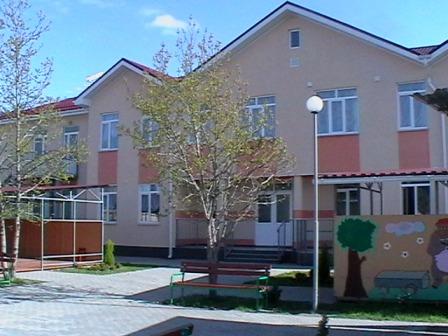 ОТЧЕТ ПО РЕЗУЛЬТАТАХ САМООБСЛЕДОВАНИЯМДОУ ДЕТСКИЙ САД №74 ЗА 2023 ГОДАдрес: г.Сочи, п.Головинка, улица Коммунаров, дом 1 А;  Телефон:(8-862) 27-41-21-07Сайт:  http://dou74.sochi-schools.ru/Почта: dou74@edu.sochi.ruРассмотрен на заседании педагогического советаот 15.02.2024г. Протокол №3ПРИОРИТЕТНОЕ НАПРАВЛЕНИЕ:Эколого – краеведческое познание природы и достопримечательностей места проживания, привитие любви к малой Родине.ТЕМА ИННОВАЦИОННОГО ПРОЕКТА:Познавательно - исследовательская и проектная деятельность с детьми дошкольного возраста в мини-лабораториях детского сада и естественных условиях.СОДЕРЖАНИЕ ЧАСТЬ IАНАЛИЗ ДЕЯТЕЛЬНОСТИ ДОШКОЛЬНОЙ ОБРАЗОВАТЕЛЬНОЙ       ОРГАНИЗАЦИИ В 2022 ГОДУРаздел № 1. Организационно–правовое обеспечение деятельности образовательного учреждения 1.1 Общая характеристика МДОУ.1.2 Правоустанавливающие документы.1.3 . Общие сведения об образовательной деятельности.Раздел № 2. Материально-техническое обеспечение и оценка учебно-методического и библиотечно-информационного обеспечения.2.1 Состояние и использование материально – технической базы. 2.2 . Соблюдение в МДОУ мер противопожарной и антитеррористической безопасности. 2.3. Состояние территории МДОУРаздел№3. Медицинское обеспечение ДОО, сохранение и укрепление здоровья воспитанников3.1.Мероприятия по сохранению и укреплению здоровья детей3.2.Организация питания.Раздел № 4. Система управления дошкольной организацией41.Характеристика системы управления4.2.Структкра управления, включая коллегиальные органы управления МДОУ.4.3.Эффективность управления МДОУРаздел № 5. Оценка образовательной деятельности. 5.1.Основные образовательные программы дошкольного образованияАнализ реализации.5.2.Дополнительные образовательные программы5.3.Организация образовательной деятельности5.4.Охват воспитанников дополнительным образованием.5.5. Достижение воспитанников.Раздел № 6. Взаимодействие детского сада с общественностью, другими организациями Раздел № 7. Анализ обеспечения открытости и доступности информации об учреждении на официальном сайте в сети «Интернет» 7.1 Функционирование официального сайта МДОУ. 7.2 Электронный документооборот. 7.3.Оценка функционирования внутренней системы оценки качества образования.   ЧАСТЬ II ПОКАЗАТЕЛИ ДЕЯТЕЛЬНОСТИ ОРГАНИЗАЦИИ, ПОДЛЕЖАЩЕЙ САМООБСЛЕДОВАНИЮ	Цель самообследования: Обеспечение доступности и открытости информации о состоянии развития учреждения на основе анализа показателей, установленных федеральным органом исполнительной власти.	Задачи самообследования:получить объ ективную информацию о состоянии образовательного процесса в образовательной организации;выявить положительные и отрицательные тенденции в образовательной деятельности;установить причины возникновения проблем и поиск их устранения;                              Отчёт по результатам самообследованияМДОУ № 74 г.Сочи за 2023 год.Аналитическая часть. Общая характеристика МДОУ1.1.На основании приказа Министерства образования и науки Российской Федерации от 14 июня 2013 года №462 «Об утверждении Порядка проведения самообследования образовательной организации» Федерального закона «Об образовании в Российской Федерации»(ст.28.ч.3,п.13) и с целью определения эффективности образовательной деятельности дошкольного учреждения за 2023 учебный год, выявления возникших проблем в работе, а также для определения дальнейших перспектив развития была проведена процедура самообследования МДОУ.Полное наименование бюджетного учреждения:Муниципальное дошкольное образовательное бюджетное учреждение детский сад № 74 муниципального образования городской округ город- курорт Сочи Краснодарского края является юридическим лицом, находящимся в ведении управления по образованию и науке администрации муниципального образования городской округ город- курорт Сочи   Краснодарского края.Сокращенное наименование бюджетной организации: МДОУ детский сад №74Тип: дошкольное образовательное бюджетное учреждениеВид образовательного учреждения: детский сад Место нахождения учреждения: 354202, Россия, город Сочи, поселок Головинка, улица Коммунаров, дом 1а.Учредителем является: муниципальное образование город –курорт Сочи.Заведующий –Тлиф Шарет ЯхьявнаРежим работы учреждения: круглогодично, пятидневная неделя (выходные суббота, воскресенье, праздничные дни).Группы функционируют (10,5 часов) с 7ч.30м до 18.00.Группа ГКП работают в режиме с 8.00 до13.00. Детский сад располагается в двух зданиях, находящихся на территории. Проектная мощность ДОО: 240 местФактическая мощность: 221Структура контингента воспитанников:Ранний возраст   (до 3-х лет)- 27Дошкольный возраст   (с 3-х до 7 лет)- 1902-я младшая группа «А» - 283 средняя группа «А» -302 младшая «Б» -254 старшая группа -  383 средняя группа «Б» -275подготовительная группа «А» - 205 подготовительная группа «Б» - 21 ГКП - 4Всего-221 детейПрием в детский сад осуществляется на основании путевки Управления образования, письменного заявления родителей (законных представителей).При приеме ребенка в ДОО заключается договор с родителями (законными представителями) «Об образовании по образовательным программам дошкольного образования» в двух экземплярах.Отчисление ребенка из ДОО осуществляется при расторжении договора в случаях, предусмотренных действующим законодательством.1.2. Нормативные документы ДОУ: • Свидетельство о государственной регистрации №1041 от 04.12.1995 г.; • Устав Муниципального дошкольного образовательного бюджетного учреждения детского сада № 74 муниципального образования городской округ город-курорт Сочи Краснодарского края. Утвержден Постановлением администрации муниципального образования городской округ, город -курорт Сочи Краснодарского края от 07.05. 2021 г.№  810;Лицензия на осуществление образовательной деятельности № 06218,  от 12 мая 2014 г. Срок действия – бессрочная;Приложение к лицензии № 2029 от 12.05.2014 г.  Уровень образования – дошкольное образование;СП- 2.4.3648-20 (Утверждены постановлением Главного государственного санитарного врача РФ от 28.09.2020г № 26);Санитарно-эпидемиологическое заключение с приложением.  №23.КК 09.000.М.002413.07.14 от 25.07.2014 г;Свидетельство о постановке на учет в налоговом органе           серия 23   № 000781124 от 05.03.2003 г.;Заключение Госпожнадзора.  1.3. Цель образовательной деятельности: осуществление образовательной деятельности по реализации образовательных программ дошкольного образования.Предметом деятельности ДОУ является формирование общей культуры, развитие физических, интеллектуальных, нравственных, эстетических и личностных качеств, формирование предпосылок учебной деятельности, сохранение и укрепление здоровья.   Приоритетное направление: Эколого – краеведческое познание природы и достопримечательностей места проживания, привитие любви к малой Родине.  Педагогические задачи на учебный год:сохранятьфизическое и психическое здоровье детей через совершенствование системы физкультурно–оздоровительной работы, направленной на обеспечение индивидуального подхода к детям с учетом состояния их здоровья;создавать условия для введения в образовательный процесс новых дидактических пособий по речевому развитию детей.Переход на ФОП ДО.Согласно дорожной карте внедрения ФОП ДО в образовательный процесс в учреждении был составлен план-график по переходу детского сада на реализацию ФОП ДО. В план – график были включены мероприятия, рекомендованные Минпросвещением.На базе детского сада была создана рабочая группа по приведению ОП ДО в соответствие с ФОП ДО.  Для формирования вариативной части ОП ДО рабочая группа организовала анкетирование с целью изучить запросы потребностей родителей и воспитанников.Данные анкетирования пормогли определится с приоритетной задачей дошкольного учреждения.В соответствии с планом – графиком проведения мониторинга инфроструктукры ДОУ, была проведена промежуточная оценка степени соответствия РППС детского сада требованиям ФГОС и ФОП ДО и рекомендациям Минпросвещения. В ходе контроля выявлено: созданная предметно-развивающая среда учреждения соответствует особенностям реализуемой в ДОУ программе.Во всех возрастных группах имеется достаточное количество современных развивающих пособий и игрушек.Предметно - развивающая среда групп выполняет образовательную, развивающую, стимулирующие функции. Все элементы предметной среды включают условия для полноценного физического, художественно-эстетического, познавательного, коммуникативного и познавательного развития детей.На заседании установочного педагогического совета 30 августа 2023 года была утверждена образовательная программа дошкольного образования составленная на основе ФОП ДО.Программа слстоит из обязательной и вариативной частей.Обязательная часть оформлена с учетом ФОП.Вариативная часть включает авторские и парциальные программы, которые отражают специфику детского сада, индивидуальные потребности воспитанников, мнения их родителей (законных представителей) и условия в которых проходит педагогический процесс.ВЫВОДЫ:Деятельность образовательной организации осуществляется на основании законодательства Российской Федерации. Нарушений Устава и лицензионного права не выявлено.Раздел № 2. Материально-техническое обеспечение и оценка учебно-методического и библиотечно–информационного обеспечения образовательного процесса.2.1.В оперативном управлении имеется 11 строений, расположенных отдельными зданиями на территории: основной корпус: 468.5 кв. м. (по техпаспорту)блок ДДУ (новый корпус – год постройки 2012) -843 кв.м. (по техпаспорту)      Площадь помещений, используемая непосредственно для нужд образовательного процесса.Территория, площадь которой составляет – 7100, ограждена по всему периметру металлическими заборными секциями.Организационно правовая форма – бюджетное учреждение.Форма пользования – оперативное управление.Реквизиты и сроки действия правоустанавливающих   документов:Свидетельство о государственной регистрации права - от 29.04.2011г. 23-АИ 409869;Свидетельство о государственной регистрации права от 03.07.2013г. 23-АЛ 645020.МДОУ расположено в 2-х зданиях   одно - 1982 года постройки, другое - блок ДДУ сдан в эксплуатацию в 2012 году, рассчитанный на 100 мест. Здания оснащены всеми системами благоустройства – водоснабжение, отопление, канализация. В 2023 году проведен косметический ремонт первой младшей группы №1, косметический ремонт коридоров, спален. Материально-техническое обеспечение образовательного процесса.В МДОУ имеются:Материальная база в МДОУ и предметно-развивающая среда в групповых комнатах создана с учётом требований к созданию предметно-развивающей среды «Федерального государственного образовательного стандарта» (Приказ Министерства образования и науки Российской Федерации г.Москва "Об утверждении федерального государственного образовательного стандарта дошкольного образования", опубликованный: 25 ноября 2013г. в "РГ" - Федеральный выпуск №6241, зарегистрированный в Минюсте РФ 14 ноября 2013г. Регистрационный № 30384).Материальная база периодически изменяется, трансформируется, обновляется для стимулирования физической, творческой, интеллектуальной активности воспитанников.Все это позволяет педагогам организовывать работу по сохранению и укреплению здоровья воспитанников, созданию положительного психологического климата в детских коллективах, а также по всестороннему развитию каждого воспитанника.Кабинет заведующего оснащен нормативно-правовой базой для управления МДОУ, автоматизированным рабочим местом, издательской продукцией.Методический кабинет оснащен справочной и методической литературой для реализации всех направлений развития детей в соответствии с основной образовательной программой:- педагогические методики и технологии;- учебно-методические комплексы и учебно-наглядные пособия для работы с детьми;- картины, репродукции, произведения разных художников, произведения декоративно-прикладного искусства:- издательской продукцией;- наглядно-методическими пособиями и материалами; - художественной и энциклопедической литературой; - многофункциональное устройство;- медиотека;- электронные образовательные ресурсыКабинет педагога – психолога оснащен методической литературой, программно-методическим обеспечением, дидактическими и развивающими играми, специализированным мобильным программно-аппаратным комплексом, набором психолога универсальным с игровыми наборами и мобильным стеллажом.Кабинет ОБЖ оснащен методической литературой, программно- методическим обеспечением, дидактическими и развивающими играми, наглядно-методическими пособиями и материалами.Групповые комнатыГрупповые включают: спальню, игровую, буфетную, прихожую, туалетную, умывальную.  Организованная предметная среда в детском саду предполагает гармоничное соотношение материалов, окружающих ребенка в детском саду, с точки зрения количества, разнообразия, неординарности, изменяемости. В нашем детском саду постоянно поддерживаются все условия для оптимально – результативной организации образовательного процесса.В групповых комнатах пространство организовано таким образом, чтобы было достаточно места для занятий разнообразной деятельностью. Помещения групп детского сада оснащены детской и игровой мебелью, соответствующей по параметрам возрасту воспитанников, целесообразно расставленной относительно света и с учетом размещения центров активности детей, отведенных для игр, совместной, самостоятельной деятельности воспитанников.       Созданная с учетом возрастных особенностей воспитанников и современных требований, развивающая среда в группах формирует игровые навыки у воспитанников и способствует развитию личности. В целом организована так, чтобы материалы и оборудование, необходимые для осуществления любой деятельности были доступны воспитанникам и убирались ими на место самостоятельно, что дает возможность обеспечивать в группах порядок и уют. При создании предметно-развивающей среды в групповых комнатах также учтена гендерная специфика.В качестве ориентиров для подбора материалов и оборудования в группах выступают общие закономерности развития ребёнка на каждом возрастном этапе. Подбор материалов и оборудования осуществляется для тех видов деятельности воспитанника, которые в наибольшей степени способствуют решению развивающих задач на этапе дошкольного детства (игровая, продуктивная, познавательно-исследовательская деятельности), а также с целью активизации двигательной активности воспитанника.В каждой возрастной группе имеются:уголки природы с различными видами растений, собраны коллекции и гербарии. Имеющийся в МДОУ материал и грамотное его расположение способствует, таким образом, формированию у воспитанников бережного и уважительного отношения к живой природе;дидактические игры, пособия, методическая и художественная литература, необходимая для организации разных видов деятельности воспитанников;разные виды театров, ширмы для показа кукольного театра, игр - драматизаций, атрибуты для режиссерских игр;тематические мини – уголки по безопасности;информационные стенды для родителей, действующие выставки детского творчества;оборудованы центры музыкального развития воспитанников, содержащие музыкально- дидактические игры и пособия, детские музыкальные игры, разнообразные атрибуты.Предметно-развивающая среда обеспечивает реализацию основной общеобразовательной программы МДОУ и обеспечивает разностороннее развитие детей с учетом их возрастных и индивидуальных особенностей по основным направлениям – физическому, социально-коммуникативному, познавательному, речевому и художественно-эстетическому, а также в совместной со взрослым и свободной самостоятельной деятельности самих воспитанников.Музыкальный залМузыкальный зал предназначен для решения задач музыкального воспитания и развития детей дошкольного возраста. Музыкальный руководитель организует и проводит в музыкальном зале непосредственно – образовательную деятельность, утренники, праздники и разные виды музыкально-игровых досугов с детьми. Музыкальный зал оснащен детскими музыкальными инструментами и развивающими музыкальными играми, альбомами для слушания, фонотекой со сборниками программных произведений, музыкальных сказок, популярных детских песен. Имеется оборудование для театрализованных игр, разные виды театров, элементы костюмов для режиссерских игр, игр-драматизаций, подобрано оснащение для разыгрывания сказок и спектаклей: ширмы для кукольного театра, костюмы, маски, театральные атрибуты.Имеется интерактивная доска, используемая для проведения занятий и мероприятий.Спортивный залСпортивный зал оснащен спортивным инвентарем: гимнастическиестенки, скамейки, батуты, балансиры, гимнастические мячи, палки, баскетбольные кольца, канаты для перетягивания, мячи массажные, обручи гимнастические,  доски ребристые  из дерева, дуги для подлезания, мешочки для метания, мягкие модули, скакалки, кольцебросы, тактильное напольное покрытие с различным рельефом и текстурой, балансир-лабиринт, набор для развития ловкости, координации и меткости, набор напольных элементов для развития координации и профилактики плоскостопия, набор напольных элементов с различным рельефом и текстурой. Мини спортивные уголки по группам оборудованы физкультурно-спортивным оборудованием для индивидуальных занятий детей: скакалки, мячи, ленты, кольцебросы, настенные спортивные комплексы, атрибуты к подвижным играм, развивающие игры спортивной тематики, кегли.Библиотечно-информационное обеспечение Библиотечный фонд укомплектован методическими изданиями по всем входящим в реализуемую в ДОУ программу модулям.Педагогические работники получают полную информацию о библиотечном фонде, информационных ресурсах и предоставляемых услугах.С целью взаимодействия между участниками образовательного процесса (педагоги, родители, дети), обеспечение доступности и открытости информации о деятельности дошкольного образовательного учреждения, функционирует сайт ДОУ, на котором размещена информация, определенная законодательством. Также используются электронные образовательные ресурсы.В ДОУ имеется методическая и детская художественной литература, репродукции картин, иллюстративный материал, дидактические пособия, демонстрационный и раздаточный материал. В фонде методической литературы ДОУ есть подписные издания: «Справочник старшего воспитателя ДОУ», «Справочник руководителя ДОУ», «Дошкольное воспитание», «Управление ДОУ», «Ребенок в детском саду», «Обруч», «Все для воспитателя», «Добрая дорога детства», «Галерея творческих проектов», «Справочник руководителя дошкольного учреждения», справочная литература.В каждой возрастной группе имеется необходимые учебно- методические пособия, рекомендованные для планирования воспитательно-образовательной работы в соответствии с обязательной частью ФОП.Оснащение методического кабинета достаточно для реализации образовательной программы.В МДОУ имеются: 3 компьютера, 2 ноутбука, 3 принтера, фотоаппарат, 1 видеокамера, 1 музыкальный центр, 1 DVD, 2 телевизора, факс, медиа проектор и экран для показа мультимедийных презентаций и других видеоматериалов.       Информирование родителей и общественности о работе ДОУ в 2023 году осуществлялось через официальный сайт, информационные стенды, родительские собрания (общие и групповые), размещение паблик в сети «Интернет». Учебно –методическое обеспечение соответствует требованиям ФГОС и ФОП ДО.Медицинский блокВ МДОУ медицинский блок, состоящий из медицинского и процедурного кабинетов, изолятора, санузла, которые укомплектованы всем необходимым оборудованием в соответствии с Санитарными нормами и правилами: весы, ростомер, электронный тонометр, бактерицидная лампа, холодильник для хранения суточных проб.         Имеется лицензия на ведение медицинской деятельности (№ЛО 23-01-012790 от 01.10.2018 года.)Организация питания в МДОУВоспитанники МДОУ обеспечиваются сбалансированным четырехразовым питанием. Меню на каждый день составляется в соответствии с десятидневным меню, разработанным на основе физиологических потребностей в пищевых веществах и норм питания воспитанников и согласованным с учреждением госсанэпиднадзора, фиксируется в документе установленной формы и утверждается заведующим МДОУ. Закупка продуктов питания производится по договорам с поставщиками. Все продукты имеют санитарно-эпидемиологическое заключение. Качество продуктов проверяют медицинская сестра. Не допускаются к приему в МДОУ пищевые продукты без сопроводительных документов, с истекшим сроком хранения и признаками порчи. Готовая пища выдается только после снятия пробы и соответствующей записи в бракеражном журнале. Группы обеспечены буфетными, соответствующей посудой, удобными столами. В детском саду имеется отдельный пищеблок для приготовления пищи. Пищеблок МДОУ включает в себя: горячий цех, мясной цех, овощной цех, склад сыпучих продуктов и овощной. Цеха оборудованы моечными, стеллажами для посуды, раковиной для мытья рук, контрольными весами, электрическими плитами, мясорубкой, картофелечисткой, жарочным шкафом, разделочными столами, шкафом для хлеба, шкафом для посуды, холодильными и морозильными камерами. Организация питания в детском саду осуществляется обслуживающими организациями: ООО «Марка и К», АО «Сочинский хлебокомбинат»  по результатам конкурсных процедур в соответствии с действующими нормами питания, нормативными актами Российской Федерации  по организации питания детей дошкольного возраста, требованиями законодательства в сфере санитарно-Эпидемиологического благополучия населения и в соответствие: СанПиН 2.3.2.1940-05 «Организация детского питания», СанПиН 2.4.1.3049-13 «Санитарно-эпидемиологические требования к устройству, содержанию и организации режима работы в ДОУ», СанПиН 2.3.2.1324-03 «Гигиенические требования к срокам годности и условиям хранения пищевых продуктов».За составление меню отвечает диетсестра, за прием и хранение продуктов отвечает кладовщик, за приготовление блюд- шеф-повар. В организации функционирует Совет по питанию, одной из функций которого является контроль за организацией питания. Состав совета по питанию утверждает заведующий. Питание детей гарантируется с учетом выделенных денежных средств. В целом работа по организации питания за 2023 год проводилась на хорошем уровне. Натуральные нормы выполнялись. Претензий по качеству приготовленных блюд не поступало.Прачечная МДОУПрачечная-отдельное помещение с двумя выходами, оборудована стиральными машина микс автоматическим управлением, сушильной машиной, имеется гладильный каток, электрические утюги. Кастелянная МДОУКастелянная оборудована стеллажами для хранения белья и стойками для рабочей формы персонала, швейной машиной, гладильной доской, электрическим утюгам.Территория МДОУТерритория учреждения ограждена металлическим забором высотой 1,5 м. по всему периметру. Имеются игровые площадки для организации прогулок и игр воспитанников на открытом воздухе для каждой возрастной группы, оборудованные теневыми навесами. На каждой площадке установлено стационарное игровое оборудование, соответствующее возрасту детей: горки, лесенки, домики, качалки, столы, скамейки.На территории детского сада произрастают разнообразные породы деревьев и кустарников, разбиты цветники и клумбы. В теплый период года цветники используются для проведения с воспитанниками наблюдений, опытно-экспериментальной работы, организации труда в природе.  На территории МДОУ имеется   спортивная площадка с оборудованием для развития основных движений, проведения физкультурных занятий и гимнастики в теплый период года, праздников и развлечений, а также для реализации самостоятельной двигательной деятельности воспитанников.  Педагоги учреждения максимально используют образовательный потенциал территории детского сада. На территории разбит маршрут экологической тропы с включением объектов живой и неживой природы для наблюдений и исследований детьми.       С 2022 года ДОУ включен в состав городского инновационного проекта «Дошкольный агропарк».За этот период обустроены объекты аграпарка, посажены плодовые деревья и кустарники, декоративные кустарники, разбиты клумбы, приобретено садовое оборудование и инвентарь. Детский сад принимал участие в городских мероприятиях, транслировал опыт работы по агропарку в рамках Сочинского социально-педагогического фестиваля «Образование 2023»Воспитатель Архипова С.В.представляла парцивльную прогамму «Дошкольный агропарк», Воспитатель Храмченко выступила с докладом «Экологическое воспитание детей дошкольного возраста в условиях реализации программы по агропарку».В 100 метрах от детского сада находится тюльпанное дерево, куда в летне-осенний период совершаются целевые прогулки с детьми старшего дошкольного возраста.Общая площадь участка: 7100 кв.м. Бессрочное пользование. На территории расположены 8 прогулочных площадок и 8 теневых навесов. По всей территории разбиты клумбы, посажены декоративные кустарники и деревья, что придает участку парковый вид.Выводы:Материально – техническое оснащение и предметно –пространственная среда соответствуют санитарно –гигиеническим требования.Для повышения качества предоставляемых услуг необходимо   продолжать пополнять групповые помещения игровым материалом и детской художественной литературой.В целях качественной реализации программы, расширения границ информационного поля по всем направлениям деятельности детского сада в ДОУ имеются:Учебно-методические и дидактические материалы, информационные ресурсы. Компьютерные технологии (использование в работе разных компьютерных программ, Интернет — сайтов, электронной почты, копировальной техники); Периодически оформляются тематические выставки и стенды; Для работы с воспитанниками, педагогами и родителями имеется аудио и видеотехника, компакт диски (музыкальные записи, коррекционные программы, видеозаписи из опыта работы педагогов и родителей, фотоматериалы и др.). 2.2.Обеспечение безопасности и здоровьесбережения.В МДОУ в соответствии с требованиями основных законодательных актов РФ, ведётся плановая работа по созданию антитеррористической и противопожарной безопасности, профилактики и предупреждению детского травматизма.Функционирует кнопка экстренного круглосуточного вызова отдела вневедомственной охраны.Уличное освещение территории МДОУ находится в рабочем состоянии, что также способствует безопасной организации прогулок с воспитанниками.Учреждение полностью укомплектовано первичными средствами пожаротушения, (порошковые огнетушители), имеется гидрант, пожарные рукава – 5 шт.  МДОУ оборудовано пожарной сигнализацией со звуковым оповещением.Охранные услуги ДОО оказывает ООО ЧОО «Армада» (договор от 02.09.2023г) Разработан Паспорт безопасности. Функционирование ДОУ осуществляется в соответствии с требованиями Роспотребнадзора и Госпожнадзора.Здание детского сада оборудовано современной пожарно-охранной сигнализацией и тревожной кнопкой, что позволяет оперативно вызвать наряд охраны в случае чрезвычайной ситуации. Имеются планы эвакуации. Условия труда сотрудников МДОУ и жизнедеятельности детей созданы в соответствии с требованиями СанПин 2.4.1.3049-13. С сотрудниками систематически проводятся инструктажи по охране труда и технике безопасности, правилам пожарной безопасности, по повышению антитеррористической безопасности. Проводится вводный инструктаж с вновь прибывшими сотрудниками. Ежедневно ответственными лицами осуществляется контроль с целью своевременного устранения причин, несущих угрозу жизни и здоровью воспитанников и работников.В 2023 году были выполнены все запланированные мероприятия по охране безопасности и жизнедеятельности. Распространялись памятки, издавались приказы по данному направлениюВДОУ функционирует кабинет ПДД, в котором в соответствии с расписанием проводятся занятия для детей от 4-7 лет.С детьми проводились игры, развлечения, беседы по ОБЖ, по соблюдению правил безопасности на улицах и дорогах.Раздел 33.1. В детском саду созданы все условия для сохранения и укрепления здоровья воспитанников:Была организована целенаправленная деятельность по формированию у детей представлений о здоровом образе жизни и конкретных способах укрепления своего здоровьяВ рамках данной работы коллективом МДОУ разработана модель здоровьесбережения и формирования здорового образа жизни детей; Составлен гибкий режим дня в соответствии с возрастными возможностями ребенкаРазработан режим двигательной активностиПроводятся закаливающие процедуры и оздоровительные мероприятияОсуществляется контроль за максимальной нагрузкой на детей в организованных формах обученияОбеспечена благоприятная гигиеническая обстановка для культурно- гигиенического воспитания детейСоздана атмосфера эмоционально:профилактика простудных заболеваний;("С"-витаминизация 3-го блюда,)вакцинация против гриппа;вдыхание фитонцидов чеснока и лука.медицинский контроль;подвижные игры и спортивные упражнения на прогулках;проведение закаливающих мероприятий (утренняя гимнастика, гимнастика после сна, дыхательная гимнастика, массаж биологических активных точек по Уманской)Раздел № 4. Структура образовательного учреждения и система его управления  Руководство образовательной организацией осуществляется в соответствии с нормативно-правовым обеспечением управления МДОУ:Устав дошкольного учрежденияЗакон об образовании РФЗаконодательство РФКонвенция о правах ребенкаЛокальные актами в части образования, организации образовательного процессаПравила внутреннего трудового распорядка сотрудниковПоложение о порядке приема на работуПоложение о комиссии по рассмотрению установления доплат, надбавок и материальном поощрении работниковПоложение о тарификационной комиссииПоложение о Педагогическом совете МДОУ № 74Положение о мониторинге качества предоставляемых услугПоложение об организации питания детей в ДОУ №74Положение о порядке комплектованияКодекс деловой этикиПоложение об общем родительском собранииПоложение о педагогическом советеПоложение о первичной профсоюзной организацииПоложение о комиссии по урегулированию споров между участниками образовательных отношенийПоложение о контролеПравила внутреннего распорядка воспитанниковКоллективный договор на 2023-2026 годыДолжностные инструкции работников в соответствии с профстандартомАкт готовности ДОО к новому учебному годуОтчеты по итогам работы ДОО за 3 годаФедеральная образовательная программа дошкольного учрежденияГодовой план ДОО на 2023 -2024 учебный годУправление Образовательного учреждения осуществляется в соответствии с законодательством Российской Федерации и Уставом Образовательного учреждения и строится на принципах единоначалия и самоуправления.   Управление Детским садом строится на принципах единоначалия и коллегиальности. Коллегиальными органами управления являются: педагогический совет, общее собрание работников. Единоличным исполнительным органом является    руководитель-заведующий. На первом уровне управления находится заведующий МДОУ № 74, который осуществляет руководство и контроль за деятельностью всех структур, а также педагогический совет МДОУ. Непосредственное управление организацией осуществляет заведующий Тлиф Ш.Я., которая действует от имени учреждения в соответствии с Уставом. Контролирует работу и обеспечивает эффективное взаимодействие структурных подразделений детского сада, утверждает штатное расписание, отчетные документы детского сада, осуществляет общее руководство детским садом.На втором уровне управление осуществляет заведующий хозяйством, которому делегированы полномочия через соподчинение и взаимодействие с соответствующими объектами управления. Указания, даваемые заведующим хозяйством в пределах его компетенции также обязательны для всех работников.Третий уровень управления осуществляет старший воспитатель, который координирует работу воспитателей и специалистов (музыкальный руководитель, руководитель физического воспитания).Четвертый уровень управления осуществляет педагог –психолог и старшая медсестра. Наименование органов управления:Общее собрание работниковПедагогический совет образовательного учрежденияРодительский комитет.Педагогический совет осуществляет руководство образовательной деятельностью детского сада, в том числе рассматривает вопросы: образовательной организации,развития образовательных услуг, регламентация образовательных отношений, разработки образовательных программ, выбора учебных пособий, средств обучения и воспитания, материально-технического обеспечения образовательного процесса, аттестации, повышения квалификации педагогических работников, координации деятельности методических объединений.  Общее собрание работников реализует право работников участвовать  в управлении образовательной организацией, в том числе: участвовать в разработке и принятии коллективного договора, Правил трудового распорядка, изменений и дополнений к ним, принимать локальные акты, которые регламентируют деятельность образовательной организации и связаны с правами и обязанностями работников, разрешать конфликтные ситуации между работниками и администрацией образовательной организации, вносить предложения по корректировке плана мероприятий организации, совершенствованию ее работы и развитию материальной базы. В 2023г в систему управления детским садом внедрили элементы электронного документооборота. Это упростило работу организации во время дистанционного функционирования.4.3.Эффективность управления. Контроль в детском саду проводится в виде тематических, плановых проверок, проведение срезового мониторинга готовности детей подготовительных групп к обучению в школе.В 2023году в рамках выполнения годовых задач проводились следующие проверки:- Фронтальный; «Состояние и организация учебно-воспитательной работы в средних группах»;- Тематический: «Эффективность воспитательно–образовательной работы по сохранению физического и психического здоровья детей»;- Персональный контроль: аттестуемые педагоги: Храмченко Ю.В. (соответствие занимаемой должности), Нач В.В. (соответствие занимаемой должности).С целью оценки индивидуального развития дошкольников проводился мониторинг детей подготовительных групп по усвоению образовательной программы дошкольного образования.ВыводыУправление МДОУ осуществляется в режиме функционирования.Документы, регламентирующие основную и управленческую деятельность, предоставлены в полном объёме, в соответствии с номенклатурой дел периодически обновляются и корректируются. Структура и система управления соответствуют специфике деятельности Детского сада.Раздел № 5Оценка образовательной деятельности Образовательная деятельность в детском саду организована в соответствии с Федеральным законом от 29.12.2012 №273-ФЗ «Об образовании в Российской Федерации, ФГОС дошкольного образования СанПиН 2.4.3648-20 «Санитарно-эпидемилогические требования к устройству, содержанию и организации режима работы дошкольных образовательных организаций»Детский сад посещают 216 воспитанников в возрасте от 2 до 7 лет. В детском садусформировано 8 групп общеразвивающей направленности. Из них 2 группы ГКП«Играя обучаюсь».5.1.Образовательный процесс в детском саду осуществляется в соответствии с годовым планом, расписанием организованной образовательной деятельности, которая составлена согласно требованиям нормативных документов Министерства образования и науки, к организации дошкольного образования и воспитания, санитарно- эпидемиологических правил и нормативов, с учетом недельной нагрузки, ориентирован на реализацию федеральных государственных образовательных стандартов дошкольного образования. Содержание образовательного процесса ведется в соответствии с   утвержденной образовательной программой дошкольного образования (ОП ДО), которая разработана на основе:*ФОП ДО в (соответствии с Приказом Министерства Просвещения Российской Федерации от 25 ноября 2022г № 1028 «Об утверждении Федеральной образовательной программы)Основной формой занятий является игра. В настоящее время образовательная программа ДОУ доработана в соответствии с ФОП дошкольного образования. Срок действия образовательной программы будет устанавливаться, учитывая, что основная содержательная часть образовательной программы должна соответствовать времени пребывания ребенка (или группы) в образовательном учреждении. В то же время некоторые разделы образовательной программы могут в определенной степени изменяться, дополняться, уточняться на каждый учебный или календарный год. Ведущие цели Программы – создание благоприятных условий для полноценного проживания ребенком дошкольного детства, формирование основ базовой культуры личности, всестороннее развитие психических и физических качеств в соответствии с возрастными и индивидуальными особенностями, подготовка к жизни в современном обществе, к обучению в школе, обеспечение безопасности жизнедеятельности дошкольника. Образовательная программа МДОУ №74 разработана в соответствии с федеральными государственными образовательными стандартами к структуре образовательной программы дошкольного образования, утверждёнными Министерством образования и науки Российской Федерации. Отличительной чертой данной образовательной программы является специфика вариативной части, разработанной в МДОУ № 74, в которой отражены особенности образовательной работы. Программа определяет содержание и организацию образовательного процесса для детей дошкольного возраста. Предлагаемая Программа на доступном детям уровне знакомит их с наиболее интересными достопримечательностями г.Сочи: архитекторами, скульпторами, людьми, которые прославили город. Способствует развитию познавательных способностей детей, формированию высокой нравственности, воспитывает любовь к родному городу, уважение к предкам.Программа отвечает современным задачам образования, в т.ч. таким, как усиление внимания к ценностям традиционной духовной культуры и исторической преемственности. Программа построена на основе главных методических принципов. Все это позволяет разнообразить образовательную деятельность сделать ее нетрадиционной, яркой, насыщенной. В результате преодолевается интеллектуальная пассивность дошкольников, повышается мотивация и познавательная активность, увеличивается объем усваиваемых знаний.Также в детском саду ведется работа по внедрению дополнительных программ по ведущим линиям развития ребенка.5.2. Используются следующие дополнительные парциальные программы и технологии: - «Зеленый огонек здоровья» М.А. Картушина. Программа оздоровления дошкольника (физическое развитие); - «Основы безопасности детей дошкольного возраста» Н.Н Авдеева, О.Л.Князева Р.Б.Стеркина (безопасность и сохранение здоровья); - «Экологическое воспитание в детском саду» О.А.Соломенникова;- Куцакова Л.В. «Конструирование и ручной труд в детском саду»- «Юный эколог Кубани» авторский коллектив МДОУ детского сада комбинированного вида № 67 г.Сочи-  Парциальная рабочая программа «Экономическое воспитание                                    
        дошкольников по формированию предпосылок финансовой грамотности» 5.3. В основу организации образовательного процесса определен комплексно-тематический принцип с ведущей игровой деятельностью. Решение программных задач осуществляется в разных формах совместной деятельности взрослых и детей, а также совместной деятельности детей. В содержание разделов образовательной программы могут быть внесены коррективы и изменения в том случае, если произошли изменения в воспитательно-образовательном процессе, например, детский сад выбрал другую общеобразовательную программу. Работа строится по принципу календарно - тематического планирования. Материал лексической темы включается во все виды развивающей деятельности (познавательной, исследовательской, двигательной, музыкальной, изобразительной), а также в режимные моменты. Образовательная деятельность с детьми строится с учетом индивидуальных особенностей детей и ихспособностей.Выявление и развитие способностей воспитанников осуществляется в любых формах образовательного процесса.На современном этапе целевые ориентиры не подлежат непосредственной оценке в виде педагогической диагностики и не являются основанием для их формального сравнения с реальными достижениями детей, но в нашем ДОУ результаты мониторинга являются основной объективной оценкой развития ребенка. Так как при проведении обследования педагоги имеют возможность увидеть трудности, мешающие ребенку в овладении познавательной деятельностью, проанализировать их причины; выявить особенности поведения ребенка, его отношение к предлагаемым заданиям, работоспособность. Все эти данные позволяют понять, на что опираться в обучении, определять степень и характер необходимой помощи, наметить основные задачи обучения, выстроить индивидуальную линию развитияПедагоги обследуют детей индивидуально, учитывая возможности ребенка, состояние здоровья, образовательные потребности; наблюдают за ним в процессе занятий, повседневной деятельности. В ходе диагностики для наших воспитанников мы используем существующие методики. Воспитатели изучают детей на занятиях и в повседневной жизни – в процессе проведения режимных моментов, на прогулке, во время свободной деятельности. Таким образом, педагогическая диагностика позволяет отслеживать результативность воздействия. Об эффективности реализуемых образовательных технологий свидетельствуют результаты диагностики детского развития и диагностики усвоения образовательной программы.В результате реализации основной образовательной программы дошкольного образования МДОУ№74 успешно выполняются образовательные, развивающие, воспитательные задачиРазработаны диагностические карты освоения основной образовательной программы дошкольного образования (ООП детского сада) в каждой возрастной группе. Карты включают анализ уровня развития целевых ориентиров детского развития и качества освоения образовательных областей.В июне 2023 года педагоги детского сада проводили обследование воспитанников подготовительных групп на предмет оценки сформированности предпосылок к учебной деятельности в количестве 32 человека. Задания позволили оценить уровень сформированности предпосылок к учебной деятельности :возможность работать  в соответствии с фронтальной  инструкцией (удержание алгоритма деятельности), умение самостоятельно действовать по образцу и осуществлять контроль, обладать определенным уровнем работоспособности,а также вовремя  остановиться в выполнении того или иного задания и переключиться  на выполнение следующего ,возможностей распределения и переключения внимания,работоспособности,темпа,целенаправленности деятельности и самоконтроль. Результаты педагогического анализа показывают преобладание детей с высоким и средним уровнем развития при прогрессирующей динамике на конец учебного года, что говорит о результативности образовательной деятельности в детском саду. У воспитанников сформирована школьная мотивация.уровень их физиологической зрелости в норме.Из всех воспитанников 6-7 летна конец учебного 100% имеют стабильно положительный показатель.В 2023году в детском саду для освоения основной образовательной программы дошкольного образования в было предусмотрено проведение занятий в двух форматах –онлайн и предоставление записей занятий на имеющихся ресурсах (облегченные сервисы Яндекс, Маil, YouTube и т.д.)Право выбора предоставлялось родителям (законным представителям) исходя из имеющихся условий для участия детей в занятиях на основании заявлений. Для качественной организации привычного режима для детей специалистами детского сада систематически проводились консультации, оказывалась методическая помощь и по возможности техническая. Данные мониторинга посещения онлайн –занятий и количества просмотров занятий в записи по всем образовательным областям свидетельствует о достаточной вовлеченности и понимании родителями ответственности за качество образования своих детей.Сравнительные результаты по уровням развития дошкольников за учебный годДиаграммы диагностики освоения образовательной программы детьми МДОУ детский сад №74 на конец 2023 года.  Результаты педагогического анализа показывают преобладание детей с высоким средним уровнем развития, что говорит о результативности образовательной деятельности.             Воспитательная работа.С 01.09.2021г.детский сад реализует рабочую программу воспитания и календарный план воспитательной работы в который в 2022г были внесены изменения рекомендуемые Министерством просвещения (письмо Минпросвещения от 15.04.2022 г№СК259/ 06)  В перечень плана календарных мероприятий добавились события патриотической направленности. План составлен с учетом федерального календарного плана воспитательной работы.Воспитательная работа строится с учетом индивидуальных особенностей детей, с использованием разнообразных форм и методов, в тесной взаимосвязи воспитателей, специалистов и родителей. Детям из неполных семей уделяется большое внимание. В течение 2023 года продолжена работа по реализации программы «Семья на ладошке». На 31.12.2023 года   детей на внутрисадовском учете 17 человек, семей 14.Дополнительное образование.В 2023 году в детском саду работали кружки по направлениям:1)  художественно-эстетическое «Хореография» .2) социально –педагогическое «Развитие» (подготовка к школе).В дополнительном образовании задействовано 75% воспитанников детского сада.Удельный вес доходов за 2023 год МДОУ№74 от платных дополнительных образовательных услуг в общем объеме финансовых средств Госстандарта образования выполнение муниципального задания составляет 1,4%.Доля детей, пользующихся дополнительными платными услугами в МДОУ №74, составляет 13,3%. 30 – количество детей, охваченных дополнительными услугами. 226 - общее число воспитанников.                       Оценка кадрового обеспечения образовательного процесса. Количественные данные кадрового состава МДОУДетский сад укомплектован педагогами на 100% согласно штатному расписаниюВсего работают 20 человек. Педагогический коллектив детского сада 5 специалистов.Педагогический процесс в МДОУ № 74 обеспечивают: 14 воспитателей, 1 старший воспитатель, 1 педагог – психолог, 2 музыкальных руководителя,1 инструктор физического воспитания, 1 тьютор.Курсы повышения квалификации в 2023 году прошли 10 работников детского сада, из них 5 педагогов.На 30.12.2023г. один младший воспитатель прошел переподготовку по педагогической специальности .Все педагоги повышают уровень своего профессионального мастерства посредством самообразования.В 2023 году педагоги Восканян А.В., Тешева Н.А., Хушт Р.М., Кесян К.Ж., Фоминых А.А., Понамарчук И.Н.  приняли участие в научно-практической конференции в рамках мероприятия «Неделя педагогических инноваций» на социально-педагогическом факультете Сочинского государственного университета.По итогам 2023г. детский сад перешел на применение профессиональных стандартов. Из 20 педагогов детского сада все соответствуют квалификационным требованиям профстандарта «Педагог».Их должностные инструкции соответствуют трудовым функциям, установленнымпрофстандартом.        Активно внедряются дистанционные формы работыс детьми и взаимодействия с родителями.Контингент воспитанников дошкольного образовательного учреждения: • в дошкольном учреждении функционируют 8 групп общеразвивающей направленности и 1 группа ГКП «Играя, обучаюсь», которые формируются с учетом одновозрастного принципа.Порядок комплектования групп на новый учебный год производится ежегодно на 1 сентября. В течение года проводится доукомплектование организации в соответствии с нормативами наполняемости групп. В 2023 году детский сад посещали: • первая младшая группа (от 2-х до 3-х лет) • вторая младшая группа (от 3-х до 4-х лет)  • средние группы «А» и «Б» (от 4-х до 5-ти лет) • старшая группа (от 5-ти до 6-ти лет)  • подготовительные группы (от 6-ти до 7-ми лет)Достижения педагогов ДОУ в 2023году5.4.В 2023 году педагоги учреждения приняли активное участие в профессиональных конкурсах, участвовали в методических районных и городских мероприятиях. 2 педагога дошкольного учреждения Храмченко Ю.В., Мкртчан А.Г. прошли аттестацию на «соответствие занимаемой должности»Воспитатель ДОУ Архипова С.В. стала победителем городского конкурса «Воспитатель года Сочи» -2023 г.  Транслирование опыта В 2022-2023 учебном году воспитатели и специалисты детского сада транслитовали опыт практических результатов профессиональной деятельности в форме выступлений, мастер –классов в детских садах города и района.   Передовой педагогический опыт был представлен группой педагогов в журнале «Вестник дошкольного образования» № 31 2023 год на тему «Экологическое воспитание детей дошкольного возраста в условиях реализации программы «Дошкольный агропарк»Все это в комплексе дает хороший результат в организации педагогической деятельности и улучшении качества образования.ВыводРезультаты освоения программы за учебный год показали положительную динамику развития интегративных качеств воспитанников.Это обеспечит детям равные стартовые возможности при обучении в школе. Учреждение укомплектовано педагогами полностью.Все прошли курсы КПК, участвуют в городских, районных конкурсах и городских семинарах.Раздел №6. Взаимодействие МДОУ с учреждениями социумаОрганизация работы со школой № 78; № 90, № 91Амбулаторией п. Головинка;ПЧ (пожарная часть №11);ГДК п.Головинка;Головинское лесничество;Цветочное хозяйство;Библиотека п. Головинка.В течение многих лет мы сотрудничаем с библиотекой п. Головинка. С детьми старших групп мы посещали библиотеку с целью приобщить детей любви к книге, сотрудники библиотеки приходили к нам для занятий с детьми.Особое внимание уделялось взаимодействию с семьей. Родители участвовали в различных мероприятиях детского сада: «День матери», «Золотая осень», «Наша армия сильна», и другие. Имеется перспективный план взаимодействия с родителями.Педагогами групп проводились консультации с родителями и анкетирование. Заполненные анкеты позволили выявить их мнение о системе работы детского сада. Анализ результатов анкетирования показал, что 90% родителей отметили деятельность коллектива как положительную.Вывод:Взаимодействие МДОУ с учреждениями социума позволяют решить проблемы всестороннего непрерывного развития личности воспитанников, а также стимулирует профессиональное развитие педагогов.Раздел № 7.Анализ обеспечения открытости и доступности информации об учреждении на официальном сайте в сети «Интернет»7.1.Функционирование официального сайта ДОУdou74.sochi-schools.ruМДОУ детский сад №74 г.Сочи354202, Краснодарский край, г. Сочи, Лазаревский район, ул. Коммунаров, дом 1а, тел./факс 8(862)274-12-07ГлавнаяНовостиФотоальбом Обратная связьКарта сайта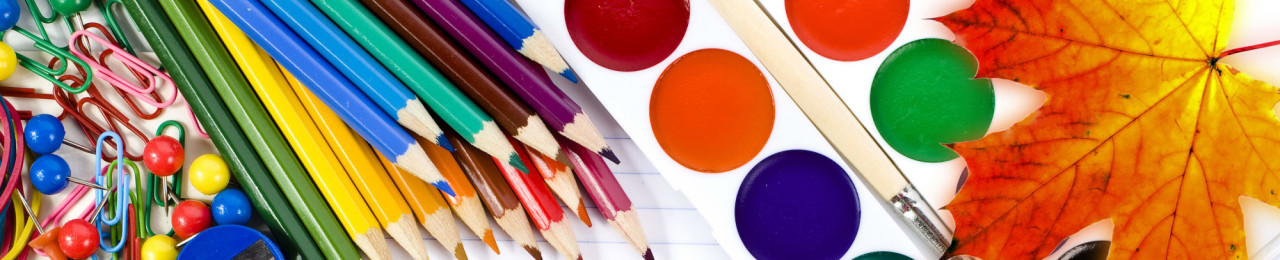 Добро пожаловать!Муниципальное дошкольное образовательное бюджетное учреждение детский сад № 74 муниципального образования городской округ город-курорт Сочи Краснодарского краяАдрес:354202, Россия, город Сочи, поселок Головинка, улица  Коммунаров, дом 1аТелефоны: 8 (862) 274-12-07Факс: 8 (862) 274-12-07E-mail: dou74@edu.sochi.ru7.2.Электронный документооборот МДОУ № 74 своевременно и достоверно обновляет информацию о ДОУ в АИСУ «Параграф»7.3.Контроль в детском саду направлен на следующие объекты:* охрана и укрепление здоровья воспитанников;* воспитательно-образовательный процесс;* аттестация педагогов, курсы КПК;* административно – хозяйственная и финансовая деятельность;* питание детей;* техника безопасности и охрана труда персонала.Вопросы контроля рассматриваются на общих собраниях трудового коллектива, педагогических советах.Одним из наиболее эффективных методов контроля, используемым в МДОУ является мониторинг.  Мониторинг проводится по следующим темам:1.Уровень освоения образовательной программы детьми в конце учебного года;2.Готовность детей к обучению в школе;3. Организация питания в ДОУ;4.Определение степени удовлетворенности родителей качеством образования в ДОО.	Вывод: Организация контрольной деятельности в ДОУ соответствует действующему законодательству.Показатели деятельности дошкольной образовательной организации(утв. приказом Министерства образования и науки РФ от 10 декабря 2013г.№1324)ЧАСТЬ II Общий вывод:1.Деятельность ДОУ строится в соответствии с Федеральным законом РФ «Об образовании», нормативно – правовой базой, программно –целевыми установками Министерства образования и науки РФ.2.МДОУ предоставляет доступное качественное образование, воспитание и развитие.3.Качество образовательных услуг осуществляется за счет эффективного использования современных образовательных развивающих технологий.4.В будущем необходимо педагогам продолжить проводить занятия с использованием интерактивной доски.5.Систематически повышать профессиональный уровень педагогических кадров через КПК, мастер –классы, семинары – практикумы и профессиональные конкурсы.Заведующий МДОУ детский сад №                                      74 Тлиф Ш.Я.Помещения Помещения Количество Групповые комнаты Групповые комнаты 9Помещения для приема воспитанников (раздевалки) Помещения для приема воспитанников (раздевалки) 8Физкультурный зал 1 Музыкальный зал 2 Кабинет заведующего 1 Медицинский блок1 Методический кабинет 1 Кабинет педагога-психолога 1 Туалеты 11Пищеблок 1 Прачечная 1 Склад 1 Кастелянная1 Начало годаКонец годаКоличество штатных единиц Количество фактически работающихИмеют специальное образованиеМолодые специалисты (стаж до 5 лет)АттестованыАттестованыАттестованыКПККоличество штатных единиц Количество фактически работающихИмеют специальное образованиеМолодые специалисты (стаж до 5 лет)высшаяперваяСоответствиеКПКАдминистративный персонал222---2Педагогический персонал2020192071418N п/пПоказателиЕдиница измерения1Образовательная деятельность1.1Общая численность воспитанниковосваивающих образовательную программу дошкольного образования220- в режиме полного дня(8-12часов)216- в режиме кратковременного пребывания(3-5)4- в семейной дошкольной группе0-в группе ГКП1.2.Общая численность воспитанников в возрасте до 3 лет человек261.31.4Численность/удельный вес численности воспитанников в общей численности воспитанников, получающих услуги присмотра и ухода: 220/ 100 %1.4.1В режиме полного дня (8 - 12 часов) 2161.4.2В режиме продленного дня (12 - 14 часов) 0человек0%1.4.3В режиме круглосуточного пребывания  1.5 Численность/удельный вес численности воспитанников с ограниченными возможностями здоровья в общей численности воспитанников, получающих услуги: 0человек0%3 /7 %1.5.1По коррекции недостатков в физическом и (или) психическом развитии 3/ человека 7%1.5.2По освоению образовательной программы дошкольного образования 3человека7 %1.5.3По присмотру и уходу 0 человек 0 %1.6Средний показатель пропущенных дней при посещении дошкольной образовательной организации по болезни на одного воспитанника 38 дней1.7Общая численность педагогических работников, в том числе: 20 человек1.7.1Численность/удельный вес численности педагогических работников, имеющих высшее образование  12человек 60%1.7.2Численность/удельный вес численности педагогических работников, имеющих высшее образование педагогической направленности (профиля) 12человек 60%1.7.3Численность/удельный вес численности педагогических работников, имеющих среднее профессиональное образование 8человек 40%1.7.4Численность/удельный вес численности педагогических работников, имеющих среднее профессиональное образование педагогической направленности   8 человек 40%1.8Численность/удельный вес численности педагогических работников, которым по результатам аттестации присвоена квалификационная категория, в общей численности педагогических работников, в том числе:1.8.1Высшая 0/ 0%1.8.2Первая7 / 30%1.9Численность/удельный вес численности педагогических работников в общей численности педагогических работников, педагогический стаж работы которых составляет: 1.9.1До 5 лет 1человек 5%1.9.2Свыше 30 лет 2 человека 10%1.10Численность/удельный вес численности педагогических работников в общей численности педагогических работников в возрасте до 30 лет 3 человека 15%1.11Численность/удельный вес численности педагогических работников в общей численности педагогических работников в возрасте от 55 лет 1 человек 5%1.12Численность/удельный вес численности педагогических и административно- хозяйственных работников, прошедших за последние 5 лет повышение квалификации/профессиональную переподготовку по профилю педагогической деятельности или иной осуществляемой в образовательной организации деятельности, в общей  численности педагогических и административно- хозяйственных работников 15 человек 75%1.13Численность/удельный вес численности педагогических и административно- хозяйственных работников, прошедших повышение квалификации по применению в образовательном процессе федеральных государственных образовательных стандартов в общей численности педагогических и административно-хозяйственных работников 16 человек 80%1.14Соотношение "педагогический работник/воспитанник" в дошкольной образовательной организации  1человек 1.15Наличие в образовательной организации следующих педагогических работников: 1.15. 1Музыкального руководителя да1.15. 2Инструктора по физической культуре да1.15. 3Учителя-логопеда нет1.15. 4Логопеда нет1.15. 5Учителя-дефектолога нет1.15. 622.12.22.32.4Педагога-психолога Инфраструктура Общая площадь помещений, в которых осуществляется образовательная деятельность, в расчете на одного воспитанника Площадь помещений для организации дополнительных видов деятельности воспитанниковНаличие физкультурного зала                                               Наличие музыкального залаНаличие прогулочных площадок, обеспечивающих физическую активность и разнообразную игровую деятельность воспитанников на прогулке да2,5 м290 м2да дада 